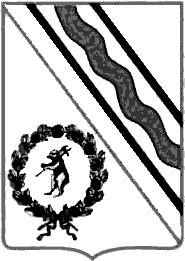 Муниципальный СоветТутаевского муниципального районаРЕШЕНИЕот 29.08.2019 № 57-гг. Тутаевпринято на заседанииМуниципального СоветаТутаевского муниципального района_____________________________Об утверждении изменений  в Правила землепользования и  застройки  Артемьевского сельского поселенияВ соответствии со статьей 33 Градостроительного кодекса Российской Федерации, Муниципальный Совет Тутаевского муниципального районаРЕШИЛ:         1. Внести изменения в Правила землепользования и застройки Артемьевского сельского поселения, утвержденные решением Муниципального Совета Тутаевского муниципального района Ярославской области от 03.08.2009 №34-г, изменив текстовую часть, согласно приложению.                 2. Разместить Правила землепользования и застройки   Артемьевского  сельского поселения  в Федеральной государственной информационной системе территориального планирования с изменениями, утвержденными  настоящим решением.3. Контроль за исполнением настоящего решения возложить на постоянную  комиссию по экономической политике и вопросам местного самоуправления  (Кулаков П.Н.).4. Настоящее решение вступает в силу после его официального опубликования.Председатель Муниципального СоветаТутаевского муниципального района 						М.А. ВанюшкинГлава Тутаевского муниципального района								Д.Р. Юнусов